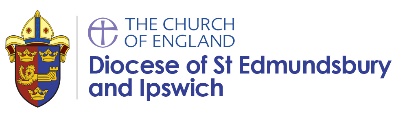 Year group:             Term:                       Date:                 Class:Year group:             Term:                       Date:                 Class:Year group:             Term:                       Date:                 Class:How do Sikhs put their beliefs about equality into practice?How do Sikhs put their beliefs about equality into practice?How do Sikhs put their beliefs about equality into practice?Teachers will enable pupils to be able to achieve some of these outcomes, as appropriate to their age and stage:Teachers will enable pupils to be able to achieve some of these outcomes, as appropriate to their age and stage:Teachers will enable pupils to be able to achieve some of these outcomes, as appropriate to their age and stage:Working towards:Expected:Greater depth:Pupils can talk about being different and being the same.  They may identify some practices of Sikhs in the Gurdwara and outside of it. They are unable to link these practices to the idea of equality without support. Pupils can describe Guru Nanak’s teachings on equality, namely that everybody is equal because God is in each heart. They draw on important Sikh stories to support their explanation such as the story of Guru Nanak’s life or Guru Amar Das and the Emperor.Pupils extend this knowledge by describing how this belief is put into practice by Sikhs today e.g. through the naming of Sikh children, by eating together in the langar and by worshipping together in the Gurdwara. Ultimately, pupils understand the key idea from this unit:Sikhs believe everyone is equal because God is present in everyone. These pupils have an excellent grasp of the concept of equality. They can show how Sikhs express their religious beliefs through the different worship activities at the Gurdwara, and suggest why they do these things. Names<when assessed, list names of children in class here>Names<when assessed, list names of children in class here>Names<when assessed, list names of children in class here>%%%